В соответствии с постановлением Правительства Российской Федерации от 15 октября 2022 г. № 1838 «Об изменении существенных условий контрактов, заключенных для обеспечения федеральных нужд, в связи с мобилизацией в Российской Федерации, об изменении некоторых актов Правительства Российской Федерации по вопросам осуществления закупок товаров, работ, услуг для обеспечения государственных и муниципальных нужд и закупок товаров, работ, услуг отдельными видами юридических лиц и о признании утратившими силу отдельных положений постановления Правительства Российской Федерации от 25 декабря 2018 г. № 1663», постановлением Кабинета Министров Чувашской Республики от 02.11.2022 № 551 «Об изменении существенных условий контрактов, заключенных для обеспечения нужд Чувашской Республики, в связи с мобилизацией в Российской Федерации»администрация Шумерлинского муниципального округа п о с т а н о в л я е т: 1. Установить, что в соответствии с частью 65.1 статьи 112 Федерального закона 05.04.2013 № 44-ФЗ «О контрактной системе в сфере закупок товаров, работ, услуг для обеспечения государственных и муниципальных нужд» по соглашению сторон допускается изменение существенных условий контракта, заключенного для обеспечения нужд Шумерлинского муниципального округа Чувашской Республики, если при исполнении такого контракта возникли не зависящие от сторон контракта обстоятельства, влекущие невозможность его исполнения в связи с мобилизацией в Российской Федерации. 2. Настоящее постановление вступает в силу после его официального опубликования в периодическом печатном издании «Вестник Шумерлинского муниципального округа» и подлежит размещению на официальном сайте администрации Шумерлинского муниципального округа в информационно-телекоммуникационной сети «Интернет». Глава Шумерлинского муниципального округа Чувашской Республики                                                                                     Л.Г. РафиновЧĂВАШ  РЕСПУБЛИКИ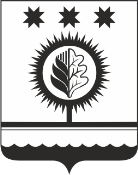 ЧУВАШСКАЯ РЕСПУБЛИКА ЧУВАШСКАЯ РЕСПУБЛИКА ÇĚМĚРЛЕ МУНИЦИПАЛЛĂОКРУГĔН АДМИНИСТРАЦИЙĚЙЫШĂНУ___.___.202__ _____ № Çěмěрле хулиАДМИНИСТРАЦИЯШУМЕРЛИНСКОГО МУНИЦИПАЛЬНОГО ОКРУГА ПОСТАНОВЛЕНИЕ___.___.202__ № _____   г. ШумерляАДМИНИСТРАЦИЯШУМЕРЛИНСКОГО МУНИЦИПАЛЬНОГО ОКРУГА ПОСТАНОВЛЕНИЕ___.___.202__ № _____   г. ШумерляОб изменении существенных условий контрактов, заключенных для обеспечения нужд Шумерлинского муниципального округа Чувашской Республики, в связи с мобилизацией в Российской Федерации  Об изменении существенных условий контрактов, заключенных для обеспечения нужд Шумерлинского муниципального округа Чувашской Республики, в связи с мобилизацией в Российской Федерации  Об изменении существенных условий контрактов, заключенных для обеспечения нужд Шумерлинского муниципального округа Чувашской Республики, в связи с мобилизацией в Российской Федерации  